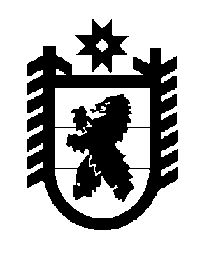 Российская Федерация Республика Карелия    ПРАВИТЕЛЬСТВО РЕСПУБЛИКИ КАРЕЛИЯРАСПОРЯЖЕНИЕот 22 июня 2018 года № 419р-Пг. Петрозаводск В целях повышения экологической культуры в Республике Карелия:1. Утвердить прилагаемый План мероприятий по экологическому просвещению и мотивации населения к деятельности по раздельному накоплению твердых коммунальных отходов на территории Республики Карелия (далее – План).2. Органам исполнительной власти Республики Карелия – ответственным исполнителям Плана:обеспечить реализацию мероприятий Плана в установленные сроки;представлять информацию о ходе реализации Плана раз в полгода в Министерство природных ресурсов и экологии Республики Карелия.3. Рекомендовать органам местного самоуправления муниципальных образований в Республике Карелия разработать и утвердить планы мероприятий по экологическому просвещению и мотивации населения к деятельности по раздельному накоплению твердых коммунальных отходов на территории муниципальных образований в Республике Карелия. 4. Министерству природных ресурсов и экологии Республики Карелия на основе полученной информации представлять в Правительство Республики Карелия доклад о ходе реализации мероприятий Плана раз в полгода.  
           Глава Республики Карелия                                                              А.О. ПарфенчиковУтвержден распоряжением Правительства Республики Карелияот 22 июня 2018 года № 419р-ППлан мероприятий по экологическому просвещению и мотивации населения к деятельности по раздельному накоплению твердых коммунальных отходов на территории Республики Карелия ___________№п/пНаименование мероприятияСрок реализацииОтветственные исполнители12341.Создание условий для раздельного накопления твердых коммунальных отходовв течение 2018 годаМинистерство строительства, жилищно-коммунального хозяйства и энергетики Республики Карелия, региональный оператор по обращению с твердыми коммунальными отходами (по согласованию), Министерство природных ресурсов и экологии Республики Карелия2.Размещение на официальных  сайтах органов исполнительной власти Республики Карелия в информационно-телекоммуникационной сети «Интернет» информации об организациях, осуществляющих деятельность в сфере обращения с твердыми коммунальными отходами, о проводимых мероприятиях и акциях, касающихся пропаганды раздельного накопления твердых коммунальных отходов, и по вопросам обращения с нимив течение 2018 – 2019 годовМинистерство природных ресурсов и экологии Республики Карелия, Министерство строительства, жилищно-коммунального хозяйства и энергетики Республики Карелия, Министерство по делам молодежи, физической культуре и спорту Республики Карелия3.Разработка и распространение среди населения Республики Карелия информационных материалов по раздельному накоплению твердых коммунальных отходовв течение 2018 – 2019 годовМинистерство природных ресурсов и экологии Республики Карелия, Министерство строительства, жилищно-коммунального хозяйства и энергетики Республики Карелия, региональный оператор по обращению с твердыми коммунальными отходами (по согласованию)12344.Создание для образовательных организаций Республики Карелия картотеки дидактических материалов по подготовке экологических занятий и уроков по тематике раздельного накопления твердых коммунальных отходов и пропаганде потребления биоразлагаемых тары и упаковкиIV квартал2018 годаМинистерство природных ресурсов и экологии Республики Карелия5.Организация и  проведение в образовательных организациях Республики Карелия эколого-просветительских мероприятий, акций, конкурсов по тематике раздельного накопления твердых коммунальных отходов в течение 2018 годаМинистерство природных ресурсов и экологии Республики Карелия, Министерство образования Республики Карелия6.Выпуск социальной рекламы (видеоматериалы, наружная реклама, средства массовой информации) в целях экологического просвещения, повышения уровня знаний населения Республики Карелия о правильном обращении  с отдельными видами твердых коммунальных отходов и правилах их раздельного накопления в течение 2018 годаМинистерство строительства, жилищно-коммунального хозяйства и энергетики Республики Карелия, региональный оператор по обращению с твердыми коммунальными отходами (по согласованию) 7.Организация экологических субботников по раздельному сбору и накоплению твердых коммунальных отходовежегодноМинистерство природных ресурсов и экологии Республики Карелия, Министерство строительства, жилищно-коммунального хозяйства и энергетики Республики Карелия8.Участие во всероссийских семинарах, круглых столах по вопросам обращения с твердыми коммунальными отходами и охраны окружающей среды в течение 2018 годаМинистерство природных ресурсов и экологии Республики Карелия, Министерство строительства,  жилищно-коммунального хозяйства и энергетики Республики Карелия9.Организация и проведение регионального семинара по вопросам обращения с твердыми коммунальными отходами и охраны окружающей средыежегодноМинистерство природных ресурсов и экологии Республики Карелия10.Участие во всероссийской акции «Сдай макулатуру – спаси дерево»в течение 2018 годаМинистерство природных ресурсов и экологии Республики Карелия